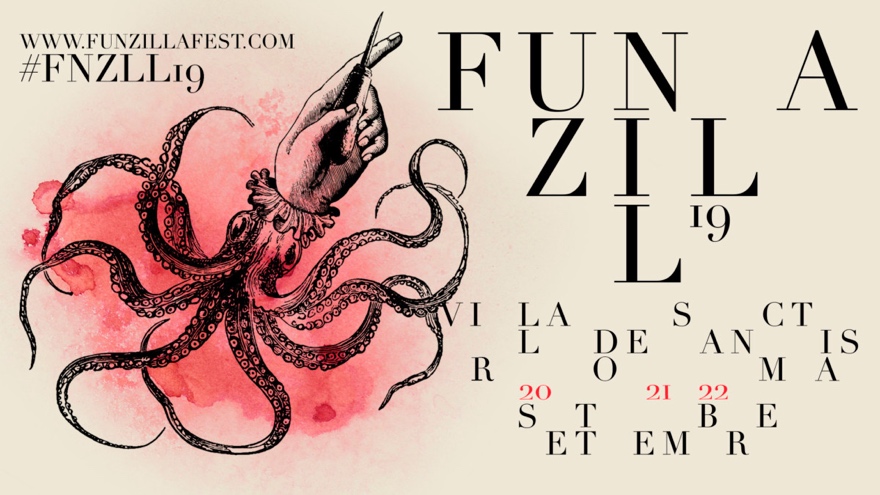 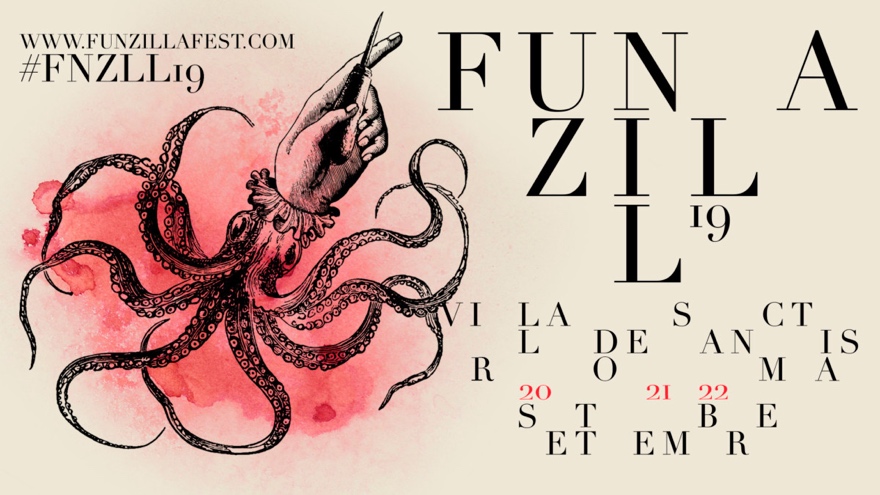 Funzilla Fest 201920-22 SeptemberCasa dell Cultura Villa De Sanctis / Rome / ItalyAPPLICATION FORM AND HOW TO PARTICIPATEThe filled form must be sent by email to info@funzillafest.comFunzilla is a festival dedicated to photographic fanzines, the participation is free.You can join the festival if your zines accord to the following:the zines must have mainly a photographic content the zines must be a self-production they have to be sold at a low pricethey have been published, preferably, in the last yearThe presence of the authors during the 3 days of the festival is encouraged, when possible. Anyway, if you are unable to come to Rome you can send your fanzines by post.If you send us the zines, we will then take care of the exhibit and sale. The editions (maximum 5 copies per title) must be received no later than 1 September 8 September at the following address:Alessandro CiccarelliVia Dogana Vecchia 500186 Roma - ITALYFunzilla doesn’t take any percentage on sales: the cash will be send to the authors only via PayPal (commission PayPal is on authors) in the weeks following the festival.If there are any unsold copies, they will be sent back by registered air mail (shipping costs charged to the author) in the weeks following the festival.Not claimed zines within the current year will not be returned.Together with the completed form, we ask you to send us by email 3-4 jpg images of the fanzines (web resolution: max 1024px long side), a short statement describing your production(s) and a short biography (text file, no PDF). The material will be used to promote your participation in the festivalAPPLICATION FORM FUNZILLA FEST 2019:NAME:FAMILY NAME:LABEL / ZINE:E-MAIL:PHONE:I WILL COME TO ROME (YES/NO):IF YOU SEND US YOUR ZINESPAYPAL ACCOUNT: RETURN ADDRESS: IF YOU’LL COME TO ROME TO JOIN THE FESTIVALI'D LIKE TO MAKE A SPEECH ABOUT MY FANZINES (YES/NO): ZINE TITLE# COPIESPRICE